Stimulera privat företagsamhetStatistik visar att allt fler arbetar inom offentlig sektor i relation till den privata sektorn.År 1995 hade vi totalt 13 700 arbetsplatser, av dem jobbade 30 procent i offentlig sektor. Vi hade över 1 900 företagare, 14 procent var således företagare.År 2018 så hade vi 16 000 arbetsplatser och offentlig sektor stod för 34,6 procent av sysselsättningen. Men företagarna hade minskat från över 1 900 och var nere i 10% av den sysselsatta befolkningen. I och med att den här använda statistiken är från 2018, så har vi en tyngdpunktsförskjutning på över 5 procent från privat sektor till offentlig sektor de senaste 15 åren. Detta är knappast hållbart.Det är i stället en samhällsekonomiskt ohållbar situation. Sittande regering har trots, tydliga skrivningar i regeringsprogrammet, totalt negligerat möjligheterna att privatisera och effektivisera sådant som drivs av offentlig sektor.Det är lätt att säga att det blir dyrare att hyra upp utrymmen än att äga dem själv. Mot den bakgrunden behöver det göras en oberoende seriös granskning så alla kostnader så som planering, drift och underhåll inklusive handräckning från andra myndigheter,FÖRSLAGMoment: 21010 Regeringskansliet, verksamhetSida:9Motiveringens andra stycke får följande lydelse: Det finns utrymmesproblem i självstyrelsegården och kontorsplatser hyrs idag externt. Regeringen kommer att i enlighet med regeringsprogrammet att noggrant granska och effektivisera den egna förvaltningen med målsättningen att där igenom råda bot på utrymmesproblemen. Regeringen kommer vidare i enlighet med regeringsprogrammet att konkurrensutsätta även den egna fastighetsdriften. Under året görs en seriös utvärdering där samtliga kostnader för nybyggnation och drift av egna verksamhetsutrymmen jämförs med utrymmen som hyrs upp på den öppna marknaden.Mariehamn den 14 april 2023Anders Eriksson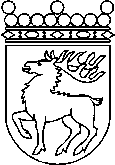 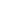 Ålands lagtingBUDGETMOTION nr 103/2022-2023BUDGETMOTION nr 103/2022-2023Lagtingsledamot DatumAnders Eriksson2023-04-14Till Ålands lagtingTill Ålands lagtingTill Ålands lagtingTill Ålands lagtingTill Ålands lagting